TÕRVA DISCGOLFI TALVESARI 2020Toimumise aeg: Mängud toimuvad pühapäeviti, kaks korda kuus, algusaeg kell 12.00. Rajad: Tõrva valla disc golfi radadel. (Tõrva, Hummuli, Ala, Pikasilla). Tõrva rajal mängitakse 1 ring, teistel 2 ringi.Klassid:  metrix reiting kuni 860 ja 861+Korraldajal on õigus tulevikus divisjonide piire muutaRegistreemine: võistlustele registreerimine www.discgolfmetrix.com. Registreerimine kestab mängu alguseni.Osalustasu: Ühe mängu osalustasu mängija kohta 5€, millest 1€ vabatahtlik holarifond. Holarifondi mitte tasumisel ei saa holari korral fondi endale. Holarifond kandub edasi järgmistele etappidele kuniks keegi selle välja teenib. Holarifond on rajapõhine!Autasustamine: Iga etapp autasustame mõlema klassi esikolmikut kinkekaartide ja/või kettaga.Rohkem infot 5632 3049, margo@torva.ee, Margo Metsoja. 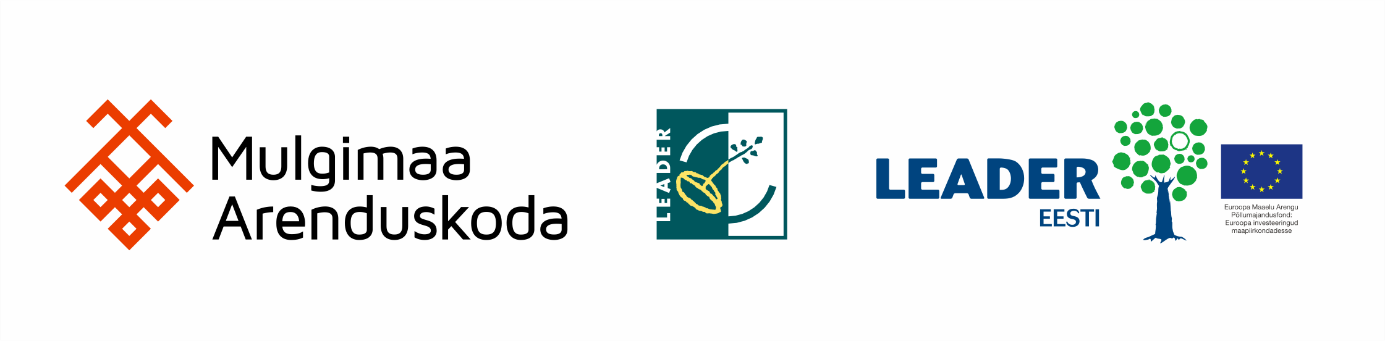 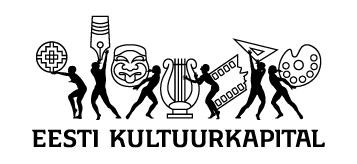 